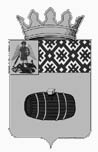 ОБЩЕСТВЕННЫЙ СОВЕТ МУНИЦИПАЛЬНОГО ОБРАЗОВАНИЯ «ВЕЛЬСКИЙ МУНИЦИПАЛЬНЫЙ РАЙОН»165150, Архангельская область, г. Вельск, ул. Советская, д. 52/15, тел/факс: 6-21-82, e-mail: osmovel@yandex.ruПовестка заседания Общественного совета муниципального образования «Вельский муниципальный район»Дата, время  заседания: 7. 11. 2019 года с 16.00 часов.(16.00 – 16.30 час.) О состоянии подростковой преступности и правонарушений на территории МО «Вельский муниципальный район» за истекший период 2019 года и выполнение программы по профилактике правонарушений.Докладчик: Каменчук Светлана Викторовна, заместитель председателя КДН (16.30 – 17.00 час.) О работе добровольных объединений по охране общественного порядка, «Родительский патруль» в учреждениях образования.Докладчик: начальник управления образования МО «Вельский муниципальный район» Подолян О.В.(17.00 – 17.30) О работе отдела опеки и попечительства администрации МО "Вельский муниципальный район" за 9 месяцев 2019 г.
Докладчик: Иванова Т.В., начальник отдела опеки и попечительства МО «Вельский муниципальный район»
Разное Докладчик: заместитель председателя Общественного совета Рыжкова З.П.Председатель Общественного советаМО «Вельский муниципальный район»                                    Г.Я. Гусева